Številka: 011-38/2017Datum: 23.6.2017V A B I L ONa podlagi 88. člena Poslovnika Občinskega sveta Občine Izola (Uradne objave Občine Izola št. 2/2000, 3/2001 in 5/2005) sklicujem5. redno sejo Pododbora za lokalno samoupravo in toponomastiko, ki bov sredo, 28. junija 2017 ob 16.00  uriv sejni sobi v pritličju Občine Izola na Sončnem nabrežju 8, Izola,z naslednjim predlogom dnevnega reda:Potrditev zapisnika 4. redne seje z dne 15.2.2017;Obravnava predloga za poimenovanje parka po Borisu Benčiču.Gradivo za obravnavo je naloženo in dostopno na uradni spletni strani Občine Izola, in sicer na naslovu www.izola.si./ O občini/ Seje občinskega sveta (direkten dostop do gradiva: http://izola.si/obcina-izola/organi-obcine/obcinski-svet/seje/). Prosim, da se seje točno in zagotovo udeležite. Morebitno odsotnost lahko opravičite na telefon št.: 051/259-576  (Jelena DUDINE) ali po e-pošti jelena.dudine@izola.si.  							Namestnik predsednika									Edi GrbecVabljeni:                                                                                         člani pododbora;  g. Marko Unterlechner, direktor OU – po elektronski pošti;Tomaž Umek, vodja UGDIKRV vednost :političnim strankam – po elektronski pošti;ISNS – po elektronski pošti. Prot. n.: 011-38/2017Data: 23 giugno 2017  I N V I T OIn virtù dell’articolo 88 del Regolamento di procedura del Consiglio del Comune di Isola (Bollettino Ufficiale del Comune di Isola nn. 2/2000, 3/2001 e 5/2005), si convoca la 5a seduta ordinaria del Sottocomitato per l'autonomia locale e la toponomasticaper il giornomercoledì 28 giugno 2017 alle ore 16.00 presso la sala riunioni al pianterreno del Comune di Isola, Riva del Sole n. 8, Isola, con la seguente proposta diordine del giorno:Convalida del verbale della 4a seduta ordinaria, tenutasi il 15 febbraio 2017; Esame della proposta di intitolare il parco in Piazza Grande al pittore Boris Benčič. I materiali da trattare in seno alla seduta sono stati caricati e sono accessibili sulla pagina web ufficiale del Comune di Isola: www.izola.si/Comune di Isola/Sedute del Consiglio comunale (accesso diretto: http://izola.si/obcina-izola/organi-obcine/obcinski-svet/seje/). Siete pregati di garantire la vostra presenza alla seduta e di rispettare l'orario. Gli eventuali impedimenti possono essere comunicati al numero di telefono 051/259-576 (Jelena DUDINE), oppure per e-mail jelena.dudine@izola.si.             Il Vicepresidente									    Edi GrbecInvitati:                                                                                         membri del sottocomitato;  sig. Marko Unterlechner, direttore dell'AC – per posta elettronica;        Tomaž Umek, capo dell’Ufficio attività economiche, investimenti e sviluppo infrastrutture comunali. Per conoscenza a:partiti politici – per posta elettronica;CAN – per posta elettronica.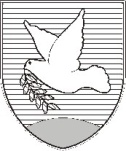 OBČINA IZOLA – COMUNE DI ISOLAOBČINSKI SVET – CONSIGLIO COMUNALEPododbor za lokalno samoupravo in toponomastikoSottocomitato per l'autonomia locale e la toponomasticaSončno nabrežje 8 – Riva del Sole 86310 Izola – IsolaTel: 05 66 00 100, Fax: 05 66 00 110E-mail: posta.oizola@izola.siWeb: http://www.izola.si/OBČINA IZOLA – COMUNE DI ISOLAOBČINSKI SVET – CONSIGLIO COMUNALEPododbor za lokalno samoupravo in toponomastikoSottocomitato per l'autonomia locale e la toponomasticaSončno nabrežje 8 – Riva del Sole 86310 Izola – IsolaTel: 05 66 00 100, Fax: 05 66 00 110E-mail: posta.oizola@izola.siWeb: http://www.izola.si/